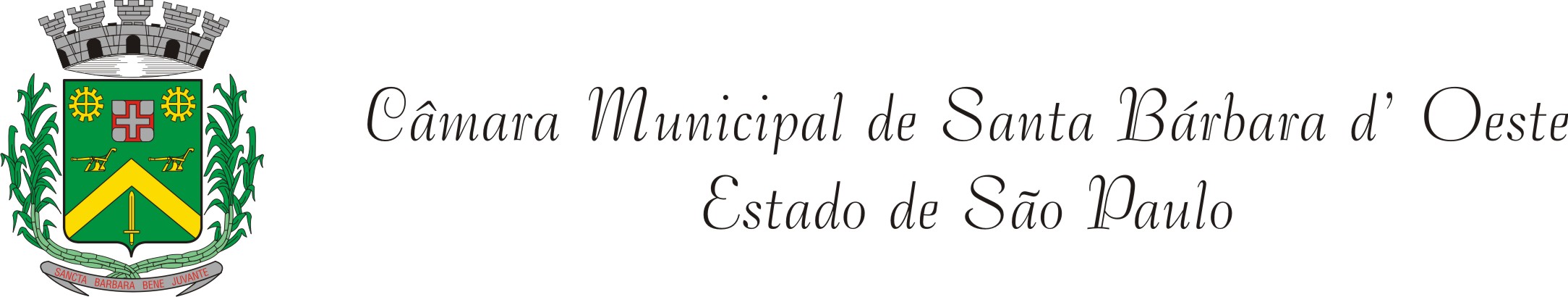 REQUERIMENTO Nº 536/11De Informações“Com relação à construção da UPA (Unidade de Pronto Atendimento) no Jardim Santa Rita de Cássia, em nosso município”. Considerando-se que, em matéria veiculada pelo portal SBNotícias, no dia 14/05/2011, o Secretário Municipal de Obras declarou que estavam encerrando a construção da UPA (Unidade de Pronto Atendimento), eConsiderando-se que, este Vereador, no cumprimento de seu papel de legislador, e para prestar esclarecimentos junto à população, tem interesse de obter informações com relação à obra citada,  REQUEIRO à Mesa, na forma regimental, após ouvido o Plenário, oficiar ao senhor Prefeito Municipal, solicitando-lhe que sejam remetidas a esta Casa as seguintes informações e documentos:Qual empresa executou a obra? Enviar a esta Casa de Leis cópia do contrato firmado com a mesma.Outros informes pertinentes ao assunto, se julgar necessários.Plenário “Dr. Tancredo Neves”, em 28 de julho de 2011.DUCIMAR DE JESUS CARDOSO“KADU Garçom”-Vereador-